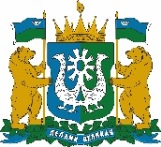 РЕГИОНАЛЬНАЯ СЛУЖБА ПО ТАРИФАМХАНТЫ-МАНСИЙСКОГО АВТОНОМНОГО ОКРУГА – ЮГРЫ(РСТ ЮГРЫ)ПРИКАЗОб установлении предельного единого тарифа на услугу регионального оператора в области обращения с твердыми коммунальными отходами для акционерного общества «Югра-Экология» г. Ханты-Мансийск«14» декабря 2023 г.								 № 132-нпВ соответствии с Федеральным законом от 24 июня 1998 года 
№ 89-ФЗ «Об отходах производства и потребления», постановлением Правительства Российской Федерации от 30 мая 2016 года № 484 
«О ценообразовании в области обращения с твердыми коммунальными отходами», приказом Федеральной антимонопольной службы 
от 21 ноября 2016 года № 1638/16 «Об утверждении Методических указаний по расчету регулируемых тарифов в области обращения с твердыми коммунальными отходами», на основании постановления Правительства Ханты-Мансийского автономного округа – Югры 
от 14 апреля 2012 года № 137-п «О Региональной службе по тарифам Ханты-Мансийского автономного округа – Югры», протокола правления Региональной службы по тарифам Ханты-Мансийского 
автономного округа – Югры от 14 декабря 2023 года № 65 
п р и к а з ы в а ю:	 1. Установить предельный единый тариф на услугу регионального оператора в области обращения с твердыми коммунальными отходами для акционерного общества «Югра-Экология» на период с 1 января 2024 года по 31 декабря 2028 года согласно приложению к настоящему приказу.2. Внести в приложение к приказу Региональной службы по тарифам Ханты-Мансийского автономного округа – Югры от 16 декабря 2021 года 
№ 144-нп «Об установлении предельного единого тарифа на услугу регионального оператора в области обращения с твердыми коммунальными отходами для акционерного общества «Югра-Экология» и о внесении изменений в некоторые приказы Региональной службы по тарифам Ханты-Мансийского автономного округа – Югры» изменение, изложив строку 1 таблицы в следующей редакции: «».3. Внести в приложение 1 к приказу Региональной службы по тарифам Ханты-Мансийского автономного округа – Югры от 24 ноября 2022 года № 93-нп «Об установлении предельного единого тарифа на услугу регионального оператора в области обращения с твердыми коммунальными отходами для акционерного общества «Югра-Экология» изменение, изложив строку 1 таблицы в следующей редакции:«».	4. Настоящий приказ вступает в силу с 1 января 2024 года.Руководитель службы						        А.А. БерезовскийПриложение к приказу Региональной службыпо тарифам Ханты-Мансийскогоавтономного округа – Югры     от 14 декабря 2023 года № 132-нпПредельный единый тариф на услугу регионального оператора в области 
обращения с твердыми коммунальными отходами для 
акционерного общества «Югра-Экология»1*Тарифы установлены без применения подпункта 36 пункта 2 статьи 149 Налогового кодекса Российской Федерации (часть вторая).Примечание:1. Предельный единый тариф на услугу регионального оператора в области обращения с твердыми коммунальными отходами применяется к источникам образования твердых коммунальных отходов, расположенных на территориях, не входящих в границы населенных пунктов «Южная зона» и «Северная зона» Ханты-Мансийского автономного округа – Югры деятельности регионального оператора, согласно Территориальной схеме обращения с отходами в Ханты-Мансийском автономном округе – Югре, утвержденной распоряжением Правительства Ханты-Мансийского автономного округа – Югры 
от 21 октября 2016 года № 559-рп «О Территориальной схеме обращения с отходами в Ханты-Мансийском автономном округе – Югре и признании утратившими силу некоторых распоряжений Правительства Ханты-Мансийского автономного округа – Югры».1городской округ Нефтеюганск Ханты-Мансийского автономного округа – Югры, городской округ Нягань Ханты-Мансийского автономного округа – Югры, городской округ Пыть-Ях Ханты-Мансийского автономного округа – Югры,  городской округ Урай Ханты-Мансийского автономного округа – Югры, городской округ Ханты-Мансийск Ханты-Мансийского автономного округа – Югры, городской округ Югорск Ханты-Мансийского автономного округа – Югры, Кондинский муниципальный район Ханты-Мансийского автономного округа – Югры, Нефтеюганский муниципальный район Ханты-Мансийского автономного округа – Югры,  Октябрьский муниципальный район Ханты-Мансийского автономного округа – Югры, Советский муниципальный район Ханты-Мансийского автономного округа – Югры, Ханты-Мансийский муниципальный район Ханты-Мансийского автономного округа – Югрыруб./м3для прочих потребителей (без учета НДС)615,30636,23800,16800,16897,46897,46980,76980,761098,571098,571243,711243,711375,311городской округ Нефтеюганск Ханты-Мансийского автономного округа – Югры, городской округ Нягань Ханты-Мансийского автономного округа – Югры, городской округ Пыть-Ях Ханты-Мансийского автономного округа – Югры,  городской округ Урай Ханты-Мансийского автономного округа – Югры, городской округ Ханты-Мансийск Ханты-Мансийского автономного округа – Югры, городской округ Югорск Ханты-Мансийского автономного округа – Югры, Кондинский муниципальный район Ханты-Мансийского автономного округа – Югры, Нефтеюганский муниципальный район Ханты-Мансийского автономного округа – Югры,  Октябрьский муниципальный район Ханты-Мансийского автономного округа – Югры, Советский муниципальный район Ханты-Мансийского автономного округа – Югры, Ханты-Мансийский муниципальный район Ханты-Мансийского автономного округа – Югрыруб./м3для населения (с учетом НДС)*738,36763,48960,19960,191076,951 076,951176,911176,911318,281318,281492,451492,451650,371городской округ Нефтеюганск Ханты-Мансийского автономного округа – Югры, городской округ Нягань Ханты-Мансийского автономного округа – Югры, городской округ Пыть-Ях Ханты-Мансийского автономного округа – Югры,  городской округ Урай Ханты-Мансийского автономного округа – Югры, городской округ Ханты-Мансийск Ханты-Мансийского автономного округа – Югры, городской округ Югорск Ханты-Мансийского автономного округа – Югры, Кондинский муниципальный район Ханты-Мансийского автономного округа – Югры, Нефтеюганский муниципальный район Ханты-Мансийского автономного округа – Югры,  Октябрьский муниципальный район Ханты-Мансийского автономного округа – Югры, Советский муниципальный район Ханты-Мансийского автономного округа – Югры, Ханты-Мансийский муниципальный район Ханты-Мансийского автономного округа – Югрыруб./тоннадля прочих потребителей (без учета НДС)6973,267209,789153,949153,9410105,3810105,3811202,7811202,7812386,8912386,8914185,8514185,8515526,441городской округ Нефтеюганск Ханты-Мансийского автономного округа – Югры, городской округ Нягань Ханты-Мансийского автономного округа – Югры, городской округ Пыть-Ях Ханты-Мансийского автономного округа – Югры,  городской округ Урай Ханты-Мансийского автономного округа – Югры, городской округ Ханты-Мансийск Ханты-Мансийского автономного округа – Югры, городской округ Югорск Ханты-Мансийского автономного округа – Югры, Кондинский муниципальный район Ханты-Мансийского автономного округа – Югры, Нефтеюганский муниципальный район Ханты-Мансийского автономного округа – Югры,  Октябрьский муниципальный район Ханты-Мансийского автономного округа – Югры, Советский муниципальный район Ханты-Мансийского автономного округа – Югры, Ханты-Мансийский муниципальный район Ханты-Мансийского автономного округа – Югрыруб./тоннадля населения (с учетом НДС)*8367,918651,7410984,7310984,7312126,4612126,4613443,3413443,3414864,2714864,2717023,0217023,0218631,731Березовский муниципальный район Ханты-Мансийского автономного округа – Югры, Белоярский муниципальный район Ханты-Мансийского автономного округа – Югры, Нижневартовский муниципальный район Ханты-Мансийского автономного округа – Югры, Сургутский муниципальный район Ханты-Мансийского автономного округа – Югры, городской округ Когалым Ханты-Мансийского автономного округа – Югры, городской округ Лангепас Ханты-Мансийского автономного округа – Югры,  городской округ Мегион Ханты-Мансийского автономного округа – Югры, городской округ Нижневартовск Ханты-Мансийского автономного округа – Югры,  городской округ Покачи Ханты-Мансийского автономного округа – Югры, городской округ Радужный Ханты-Мансийского автономного округа – Югры, городской округ Сургут Ханты-Мансийского автономного округа – Югры руб./м3для прочих потребителей (без учета НДС)684,64684,64789,04789,04885,78885,78999,92999,921119,691119,691269,991Березовский муниципальный район Ханты-Мансийского автономного округа – Югры, Белоярский муниципальный район Ханты-Мансийского автономного округа – Югры, Нижневартовский муниципальный район Ханты-Мансийского автономного округа – Югры, Сургутский муниципальный район Ханты-Мансийского автономного округа – Югры, городской округ Когалым Ханты-Мансийского автономного округа – Югры, городской округ Лангепас Ханты-Мансийского автономного округа – Югры,  городской округ Мегион Ханты-Мансийского автономного округа – Югры, городской округ Нижневартовск Ханты-Мансийского автономного округа – Югры,  городской округ Покачи Ханты-Мансийского автономного округа – Югры, городской округ Радужный Ханты-Мансийского автономного округа – Югры, городской округ Сургут Ханты-Мансийского автономного округа – Югры руб./м3для населения (с учетом НДС)*821,57821,57946,85946,851062,941 062,941199,901199,901343,631343,631523,991Березовский муниципальный район Ханты-Мансийского автономного округа – Югры, Белоярский муниципальный район Ханты-Мансийского автономного округа – Югры, Нижневартовский муниципальный район Ханты-Мансийского автономного округа – Югры, Сургутский муниципальный район Ханты-Мансийского автономного округа – Югры, городской округ Когалым Ханты-Мансийского автономного округа – Югры, городской округ Лангепас Ханты-Мансийского автономного округа – Югры,  городской округ Мегион Ханты-Мансийского автономного округа – Югры, городской округ Нижневартовск Ханты-Мансийского автономного округа – Югры,  городской округ Покачи Ханты-Мансийского автономного округа – Югры, городской округ Радужный Ханты-Мансийского автономного округа – Югры, городской округ Сургут Ханты-Мансийского автономного округа – Югры руб./тоннадля прочих потребителей (без учета НДС)6482,886482,887583,527583,528402,818402,819596,399596,3910635,4810635,4812174,271Березовский муниципальный район Ханты-Мансийского автономного округа – Югры, Белоярский муниципальный район Ханты-Мансийского автономного округа – Югры, Нижневартовский муниципальный район Ханты-Мансийского автономного округа – Югры, Сургутский муниципальный район Ханты-Мансийского автономного округа – Югры, городской округ Когалым Ханты-Мансийского автономного округа – Югры, городской округ Лангепас Ханты-Мансийского автономного округа – Югры,  городской округ Мегион Ханты-Мансийского автономного округа – Югры, городской округ Нижневартовск Ханты-Мансийского автономного округа – Югры,  городской округ Покачи Ханты-Мансийского автономного округа – Югры, городской округ Радужный Ханты-Мансийского автономного округа – Югры, городской округ Сургут Ханты-Мансийского автономного округа – Югры руб./тоннадля населения (с учетом НДС)*7779,467779,469100,229100,2210083,3710083,3711515,6711515,6712762,5812762,5814609,12№ п/пНаименования муниципальных образованийЕд. изм.Категории потребителейПредельный единый тариф на услугу регионального оператора в области обращения с твердыми коммунальными отходами*Предельный единый тариф на услугу регионального оператора в области обращения с твердыми коммунальными отходами*Предельный единый тариф на услугу регионального оператора в области обращения с твердыми коммунальными отходами*Предельный единый тариф на услугу регионального оператора в области обращения с твердыми коммунальными отходами*Предельный единый тариф на услугу регионального оператора в области обращения с твердыми коммунальными отходами*Предельный единый тариф на услугу регионального оператора в области обращения с твердыми коммунальными отходами*Предельный единый тариф на услугу регионального оператора в области обращения с твердыми коммунальными отходами*Предельный единый тариф на услугу регионального оператора в области обращения с твердыми коммунальными отходами*Предельный единый тариф на услугу регионального оператора в области обращения с твердыми коммунальными отходами*Предельный единый тариф на услугу регионального оператора в области обращения с твердыми коммунальными отходами*№ п/пНаименования муниципальных образованийЕд. изм.Категории потребителей2024 год2024 год2025 год2025 год2026 год2026 год2027 год2027 год2028 год2028 год№ п/пНаименования муниципальных образованийЕд. изм.Категории потребителейс 1 января по 30 июняс 1 июля по 31 декабряс 1 января по 30 июняс 1 июля по 31 декабряс 1 января по 30 июняс 1 июля по 31 декабряс 1 января по 30 июняс 1 июля по 31 декабряс 1 января по 30 июняс 1 июля по 31 декабря1Кондинский муниципальный район Ханты-Мансийского автономного округа – Югры, Нефтеюганский муниципальный район Ханты-Мансийского автономного округа – Югры, Октябрьский муниципальный район Ханты-Мансийского автономного округа – Югры, Советский муниципальный район Ханты-Мансийского автономного округа – Югры, Ханты-Мансийский муниципальный район Ханты-Мансийского автономного округа – Югрыруб./м3для прочих потребителей (без учета НДС)879,221 012,981 012,981 342,351 224,731 224,731 224,731 322,631 322,631 326,541Кондинский муниципальный район Ханты-Мансийского автономного округа – Югры, Нефтеюганский муниципальный район Ханты-Мансийского автономного округа – Югры, Октябрьский муниципальный район Ханты-Мансийского автономного округа – Югры, Советский муниципальный район Ханты-Мансийского автономного округа – Югры, Ханты-Мансийский муниципальный район Ханты-Мансийского автономного округа – Югрыруб./тоннадля прочих потребителей (без учета НДС)8 937,069 986,859 986,8513 568,8112 248,5312 248,5312 248,5313 227,5813 227,5813 266,742Березовский муниципальный район Ханты-Мансийского автономного округа – Югры, Белоярский муниципальный район Ханты-Мансийского автономного округа – Югры, Нижневартовский муниципальный район Ханты-Мансийского автономного округа – Югры, Сургутский муниципальный район Ханты-Мансийского автономного округа – Югрыруб./м3для прочих потребителей (без учета НДС)1 795,841 996,931 528,701 528,701 528,701 650,951 650,951 655,841 655,841 783,182Березовский муниципальный район Ханты-Мансийского автономного округа – Югры, Белоярский муниципальный район Ханты-Мансийского автономного округа – Югры, Нижневартовский муниципальный район Ханты-Мансийского автономного округа – Югры, Сургутский муниципальный район Ханты-Мансийского автономного округа – Югрыруб./тоннадля прочих потребителей (без учета НДС)16 561,6021 342,5915 277,5315 277,5315 277,5316 499,2816 499,2816 548,1416 548,1417 820,71